О внесении изменений в постановление администрации Мариинско-Посадского района Чувашской Республики от 06.02.2017 № 88 "Об утверждении схемы размещения нестационарных торговых объектов на территории Мариинско-Посадского района Чувашской Республики» (с изменениями от 21.06.2017г.)	В целях реализации Федерального закона «Об основах государственного регулирования торговой деятельности в Российской Федерации» от 28.12.2009г. № 381-ФЗ, приказа Министерства экономического развития, промышленности и торговли Чувашской Республики «О порядке разработки и утверждения органами местного самоуправления в Чувашской Республике схемы размещения нестационарных торговых: объектов» от 16.11.2010г. №184, администрация Мариинско- Посадского района Чувашской Республики постановляет:Внести изменения в постановление администрации Мариинско - Посадского района Чувашской Республики от 06.02.2017 № 88 "Об утверждении схемы размещения нестационарных торговых объектов на территории Мариинско-Посадского района Чувашской Республики" (с изменениями от 21.06.2017 г):1) в схему размещения нестационарных торговых объектов на территории Мариинско-Посадского района Чувашской Республики (приложение №1 к постановлению):- раздел Аксаринское сельское поселение, дополнить пунктом 1а с формулировкой "д. Аксарино, ул. Центральная усадьба, в 23 метрах северо-западнее от магазина Октябрьского РАЙПО дома №9; павильон; 20 кв.м; государственная: постоянно; смешанные товары".	              2. Разместить настоящее постановление на официальном сайте администрации Мариинско-Посадского района Чувашской Республики.              3. Контроль за исполнением настоящего постановления возложить на первого заместителя главы администрации - начальника отдела градостроительства и развития общественной инфраструктуры администрации Мариинско-Посадского района Чувашской Республики.Глава администрацииМариинско-Посадского района                                                                       А.А. МясниковЧăваш  РеспубликинС\нт\рвăрри район\н администраций\ Й Ы Ш Ã Н У              2018.10.22  №  742  С\нт\рвăрри  хули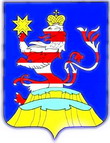 Чувашская  РеспубликаАдминистрацияМариинско-ПосадскогорайонаП О С Т А Н О В Л Е Н И Е                   22.10.2018    № _742            г. Мариинский  Посад